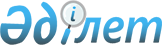 Жалағаш кентіндегі жекелеген көшелерін қайта атау туралыҚызылорда облысы Жалағаш кенті әкімінің 2010 жылдың 04 ақпандағы N 256 шешімі. Қызылорда облысының Әділет департаменті Жалағаш ауданының Әділет басқармасында 2010 жылы 16 ақпанда N 10-6-139 тіркелді

      "Қазақстан Республикасындағы жергілікті мемлекеттік басқару және өзін-өзі басқару туралы" Қазақстан Республикасының 2001 жылғы 23 қаңтардағы Заңына, "Қазақстан Республикасының әкімшілік-аумақтық құрылысы туралы" Қазақстан Республикасының 1993 жылғы 8 желтоқсандағы Заңының 14 бабының 4) тармақшасына сәйкес кент халқының пікірін және Жалағаш ауданы әкімі жанындағы консультациялық–кеңесші орган комиссия мәжілісінің 2009 жылғы 22 маусымдағы N 1 хаттамасын ескере отырып ШЕШЕМІН: 



      1. Жалағаш кентіндегі:

      1) Алғабас көшесі Алдаберген Бисенов атындағы көше болып; 

      2) Кооперативная көшесі Тілек Әбжалиев атындағы көше болып;

      3) Қазақстанның 60 жылдығы көшесі Айтбай Қазыбеков атындағы көшесі болып қайта аталсын.



      2. Кент әкімінің орынбасары М.Ибраев осы шешімді іске асыру жөнінде қажетті шаралар қабылдасын.



      3. Осы шешім алғаш рет ресми жарияланғаннан кейін он күн өткен соң қолданысқа енгізілсін.            Кент әкімі                                     А. Дарибаев
					© 2012. Қазақстан Республикасы Әділет министрлігінің «Қазақстан Республикасының Заңнама және құқықтық ақпарат институты» ШЖҚ РМК
				